ROZCESTÍ1.1.2.3.4.C5.5.6.7.8.8.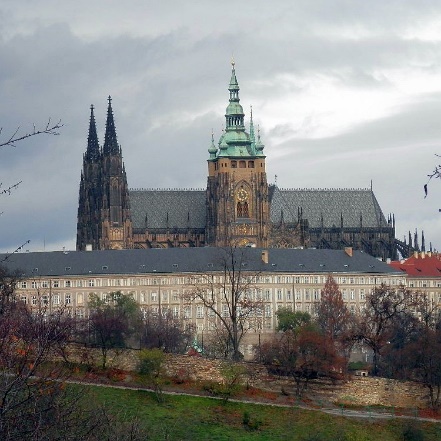 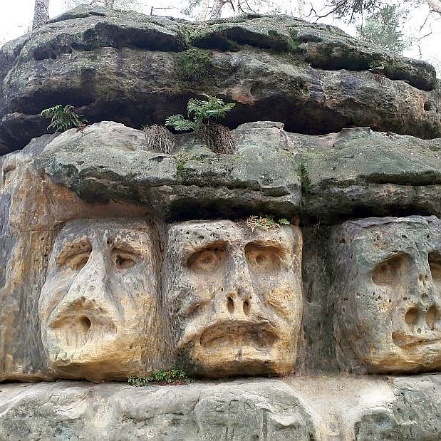 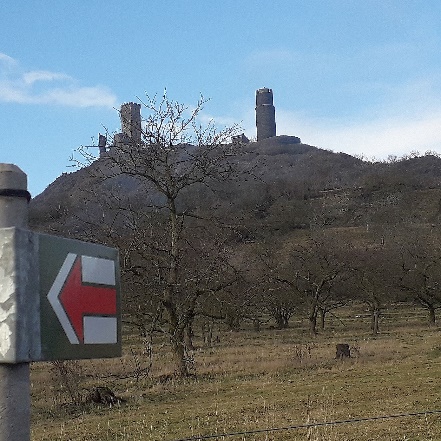 1.1.1.1.1.1.1.1.2.2.2.2.2.2.2.2.2.3.3.3.3.3.3.3.3.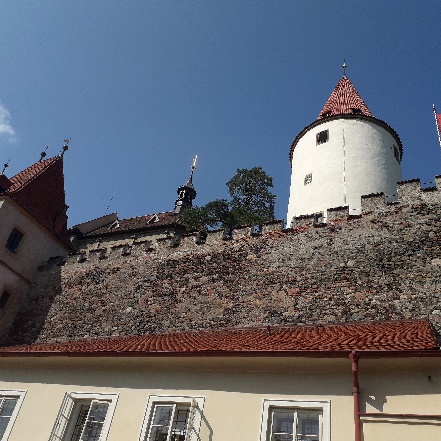 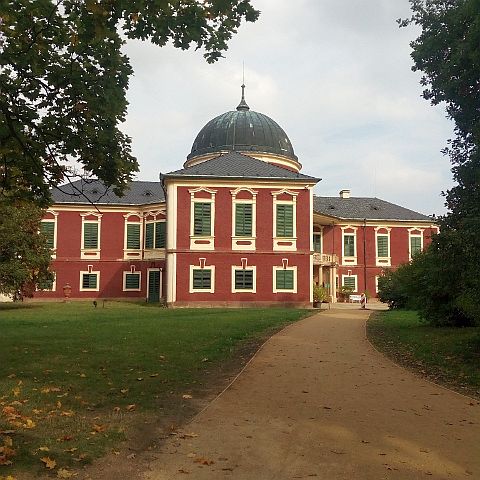 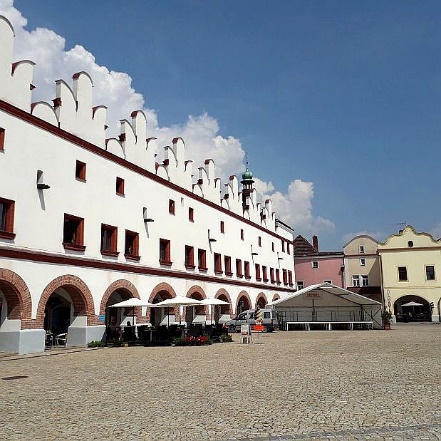 7.7.7.7.7.7.7.7.5.5.5.5.5.5.5.5.5.6.6.6.6.6.6.6.6.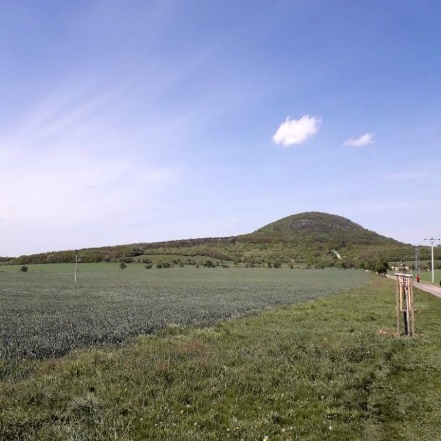 8.8.8.8.8.8.8.8.8.